Αρ. Φακ. 9.41.002.1 Α/Α 06/2014ΑΓΟΡΑ ΕΡΓΑΣΙΑΣ – ΙΟΥΛΙΟΣ 2014ΠΑΡΑΤΗΡΗΤΗΡΙΟ ΑΓΟΡΑΣ ΕΡΓΑΣΙΑΣ, ΤΜΗΜΑ ΕΡΓΑΣΙΑΣ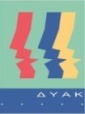 Κύριες Διαπιστώσεις / ΕπισημάνσειςΑπασχόληση και ΑνεργίαΟι επιπτώσεις της παγκόσμιας οικονομικής κρίσης στην αγορά εργασίας εμφανίστηκαν στην Κύπρο από τα τέλη του 2008 επηρεάζοντας αρνητικά τόσο την απασχόληση όσο και την ανεργία. Μεταξύ του 2008 και του 2012 η ανεργία από 3.8% έφτασε στο 11.8% συνεπεία της σταδιακής αλλά συνεχούς μείωσης της οικονομικής δραστηριότητας εξαιτίας της οικονομικής ύφεσης. Κατά το πρώτο τρίμηνο του 2013, η ανεργία ανήλθε στο 15,7% σημειώνοντας σημαντική αύξηση, 3,2 ποσοστιαίες μονάδες, σε σχέση με το τελευταίο τρίμηνο του 2012 (12,5%). Παρά την απότομη και μεγάλη μείωση του ΑΕΠ (5.8%) κατά το 2013 συνεπεία της αναδιάρθρωσης του Τραπεζικού τομέα και των εξανάγκης επιβληθέντων περιορισμών στις συναλλαγές τον Μάρτη 2013, η ανεργία μεταξύ του πρώτου και του τελευταίου τριμήνου αυξήθηκε μόνο κατά 0.3 ποσοστιαίες μονάδες (από 15.7% σε 16% με μέσο όρο έτους 15,9%). Σύμφωνα με τα τελευταία διαθέσιμα στοιχεία η ανεργία κατά το πρώτο τρίμηνο του 2014 ανήλθε στο 16.9%.    Με βάση τα στοιχεία της εγγεγραμμένης ανεργίας  διορθωμένα για εποχικές διακυμάνσεις που δείχνουν την τάση της ανεργίας, ο αριθμός των εγγεγραμμένων ανέργων τον Ιούλιο 2014 σε σύγκριση με τον προηγούμενο μήνα αυξήθηκε οριακά φθάνοντας στα 47.891 από 47.492 άτομα. Στοιχεία Έρευνας Εργατικού ΔυναμικούΜε βάση τα αποτελέσματα της Έρευνας Εργατικού Δυναμικού για το 1ο τρίμηνο του 2014 (τελευταία διαθέσιμα στοιχεία), το ποσοστό ανεργίας ανερχόταν στο 16,9% του εργατικού δυναμικού σημειώνοντας αύξηση (0,9 ποσοστιαίες μονάδες) σε σχέση με το 4ο τρίμηνο του 2013 και αύξηση (1,1  ποσοστιαίες μονάδες) σε σχέση με το αντίστοιχο τρίμηνο του 2013.Το ποσοστό ανεργίας για τους νέους 15-24 ετών ήταν 39,6% του εργατικού δυναμικού των ηλικιών αυτών, σημειώνοντας οριακή αύξηση σε σχέση με το 4ο τρίμηνο του 2013 (0.2 ποσοστιαίες μονάδες) και  αύξηση (2,1  ποσοστιαίες μονάδες) σε σχέση με το αντίστοιχο τρίμηνο του 2013.  Προβλέψεις EUROSTATΜε βάση τα στοιχεία της Ευρωπαϊκής Στατιστικής Υπηρεσίας, Eurostat, τα οποία είναι προκαταρκτικά και αποτελούν πρόβλεψη, κατά το μήνα Ιούνιο 2014 η ανεργία ανήλθε στο 15,2%. Σε σχέση με τον ίδιο μήνα πέρσι παρουσιάστηκε μείωση κατά 1.0 ποσοστιαία μονάδα (από 16,2% σε 15,2%). Σε σχέση με τον προηγούμενο μήνα, Μάιο 2014, δεν σημείωσε καμία μεταβολή. Ο μέσος όρος ανεργίας στην Ευρώπη των 28 κατά τον ίδιο μήνα ανήλθε στο 10,2%, ενώ στην Ευρωζώνη στο 11,5%.Η ανεργία των νέων κάτω των 25 ετών προβλέπεται ότι τον Ιούνιο 2014 ήταν 35,4%, παρουσιάζοντας μείωση κατά 4,7 ποσοστιαίες μονάδες (από 40,1% σε 35,4%) σε σύγκριση με τον Ιούνιο 2013, ενώ παρέμεινε αμετάβλητη σε σχέση με τον προηγούμενο μήνα, Μάιο 2014. Το ποσοστό ανεργίας των ανδρών κατά το μήνα Ιούνιο 2014 υπολογίζεται στο 15,2% παραμένοντας το ίδιο σε σχέση με τον προηγούμενο μήνα, ενώ σε σχέση με τον ίδιο μήνα του προηγούμενου έτους παρουσίασε μείωση κατά 1,0 ποσοστιαίες μονάδες. Το ποσοστό ανεργίας των γυναικών κατά το μήνα Ιούνιο 2014 υπολογίζεται σε 14,9%, παραμένοντας το ίδιο σε σχέση με τον προηγούμενο μήνα, ενώ σε σχέση με τον ίδιο μήνα του προηγούμενου έτους παρουσίασε μείωση κατά 0,5 ποσοστιαίες μονάδες. Συνοπτικά στοιχεία Εγγεγραμμένης ΑνεργίαςΜε βάση τα στοιχεία της εγγεγραμμένης ανεργίας  διορθωμένα για εποχικές διακυμάνσεις που δείχνουν την τάση της ανεργίας, ο αριθμός των εγγεγραμμένων ανέργων τον Ιούλιο 2014 αυξήθηκε οριακά φθάνοντας στα 47.891 πρόσωπα σε σύγκριση με 47.492 τον προηγούμενο μήνα. 
Σε σύγκριση με τον Ιούλιο του 2013 σημειώθηκε μείωση 1.274 προσώπων ή 2,7% που αποδίδεται κυρίως στους τομείς του εμπορίου (μείωση 1.500 ανέργων), των κατασκευών (μείωση 1.179), της εκπαίδευσης (μείωση 826), της μεταποίησης (μείωση 497) και των επαγγελματικών, επιστημονικών και τεχνικών δραστηριοτήτων (μείωση 372). Αξίζει να σημειωθεί ότι κατά την ίδια περίοδο υπήρξε και αύξηση στην ανεργία στους τομείς των χρηματοπιστωτικών και ασφαλιστικών δραστηριοτήτων (αύξηση 1.011 ανέργων), της δημόσιας διοίκησης (αύξηση 595) και στους νεοεισερχόμενους στην αγορά εργασίας (αύξηση 1.238).Σύγκριση μεταξύ Ιουλίου 2013 και 2014 (ετήσια σύγκριση):Μείωση του αριθμού των εγγεγραμμένων ανέργων σε 46,727 από 48,001 άτομα τον αντίστοιχο μήνα του 2013 (μείωση κατά 2,7% ή 1,274 άτομα). Επισημαίνεται ότι από το 2008 είναι η τρίτη  φορά  που παρατηρείται μείωση της μηνιαίας εγγεγραμμένης ανεργίας, το ίδιο είχε συμβεί και τους δύο προηγούμενους μήνες, σε σχέση με τον αντίστοιχους μήνες του προηγούμενου έτους. Κατά φύλο, ο αριθμός των άνεργων αντρών είναι 22,431 άτομα και αντιπροσωπεύει το 48% των εγγεγραμμένων ανέργων, ενώ ο αριθμός των ανέργων γυναικών είναι 24,296 άτομα. Σε σχέση με τον ίδιο μήνα πέρσι, ο αριθμός των ανέργων αντρών μειώθηκε κατά 4% ή 828 άτομα και των γυναικών μειώθηκε κατά 2% ή 446 άτομα.Από το σύνολο των ανέργων οι 4,558 (9,8%) ήταν Ευρωπαίοι πολίτες. Ο αντίστοιχος αριθμός τον ίδιο μήνα πέρσι ήταν 6,119 ή 13% του συνόλου των ανέργων.  Οι Ελληνοκύπριοι αποτελούν την πλειοψηφία του συνόλου των ανέργων (83% ή 38,701 άτομα) όπως και πέρσι (80% ή 38,303 άτομα). Η μεγαλύτερη αριθμητική μείωση παρουσιάστηκε στις επαρχίες Λευκωσίας (κατά 402 άτομα) και Λάρνακας (κατά 427 άτομα), ακολουθούμενες από τις επαρχίες Αμμοχώστου (κατά 322 άτομα), Πάφου (κατά 121 άτομα) και Λεμεσού (κατά 2 άτομα).Οι μεγαλύτερες αριθμητικές μειώσεις κατά τομέα οικονομικής δραστηριότητας σε σύγκριση με τον ίδιο μήνα του 2013 παρουσιάστηκαν στον τομέα της εκπαίδευσης (κατά 3,717 άτομα), στον τομέα του εμπορίου (κατά 1,500 άτομα), στον τομέα των κατασκευών (κατά 1,179 άτομα) και στον τομέα της μεταποίησης (κατά 497 άτομα). Οι μεγαλύτερες αυξήσεις παρουσιάστηκαν στον τομέα των άλλων υπηρεσιών (κατά 2,493 άτομα), των νεοεισερχομένων (κατά 1,238 άτομα), των τραπεζών (κατά 1,011 άτομα) και της δημόσιας διοίκησης (κατά 595 άτομα).Αυξήσεις  της  ανεργίας παρουσιάστηκαν στις ηλικιακές ομάδες 50-59 ετών (κατά 1,016 άτομα) και  άνω των 60 ετών (κατά 424 άτομα). Ταυτόχρονα οι υπόλοιπες ηλικιακές ομάδες παρουσίασαν  μείωση. Στην ηλικιακή ομάδα 25-29 ετών (κατά 1,048 άτομα), στην ηλικιακή ομάδα 15-24 ετών (κατά 732 άτομα), 30-39 ετών (κατά 460 άτομα) και 40-49 ετών (κατά 474 άτομα).Ο αριθμός των ανέργων που ήταν εγγεγραμμένοι στα γραφεία της ΔΥΑ για περισσότερο από 6 μήνες έφτασε τα 20,798 άτομα (αύξηση κατά 4,026 άτομα ή 24% σε σχέση με τον ίδιο μήνα πέρσι) και αντιπροσωπεύει το 45% του συνόλου των εγγεγραμμένων ανέργων. Ο αριθμός των ανέργων που ήταν εγγεγραμμένοι στα γραφεία της ΔΥΑ για περισσότερο από 12 μήνες έφτασε τα 11,585 άτομα (αύξηση κατά 4,644 άτομα ή 67%) και αντιπροσωπεύει το 25% του συνόλου των εγγεγραμμένων ανέργων.Σύγκριση μεταξύ  Ιουνίου και Ιουλίου 2014 (μηνιαία σύγκριση):Κατά τον μήνα Ιούλιο 2014 ο αριθμός των εγγεγραμμένων ανέργων παρουσίασε αύξηση κατά 1,802 άτομα ή 4%, σε σύγκριση με τον προηγούμενο μήνα. Κατά τομέα οικονομικής δραστηριότητας οι σημαντικότερες αυξήσεις παρατηρήθηκαν στους τομείς των υπηρεσιών (κατά 1,146 άτομα), στους νεοεισερχομένους (κατά 391 άτομα), στον τομέα της ενημέρωσης και τηλεπικοινωνίας (κατά 118 άτομα) και στον τομέα του εμπορίου (κατά 110 άτομα),  ενώ οι μεγαλύτερες μειώσεις παρατηρήθηκαν στον τομέα των τραπεζών (κατά 95 άτομα), και στον τομέα των κατασκευών (κατά 91 άτομα). Αύξηση της ανεργίας παρουσιάστηκε στις επαρχίες Λεμεσού (κατά 856 άτομα), Λευκωσίας (κατά 565 άτομα), Λάρνακας (κατά 291 άτομα) και Πάφου (κατά 104 άτομα).ΠΑΡΑΡΤΗΜΑΤΑ:ΠΑΡΑΡΤΗΜΑ Ι: Ανάλυση των στοιχείων της εγγεγραμμένης ανεργίας και των στοιχείων  ανεργίας από άλλες πηγές και σχετικοί ΠίνακεςΠΑΡΑΡΤΗΜΑ ΙΙ: Ανάλυση στοιχείων εγγεγραμμένης ανεργίας κατά επαρχία και σχετικοί Πίνακες ΠΑΡΑΡΤΗΜΑ ΙΙΙ: Ανάλυση του προφίλ των μακροχρόνια ανέργων και των ατόμων που είναι εγγεγραμμένοι στην κατηγορία« νεοεισερχόμενος»